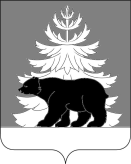 РОССИЙСКАЯ ФЕДЕРАЦИЯ  ИРКУТСКАЯ ОБЛАСТЬАдминистрацияЗиминского районного муниципального образованияП О С Т А Н О В Л Е Н И Еот__________________2020 г.                  г. Зима                      №Об утверждении административного регламента исполнения муниципальной функции по осуществлению муниципального контроля за использованием и охраной недр при добыче общераспространенных полезных ископаемых, а также строительстве подземных сооружений, не связанных с добычей полезных ископаемых на территории Зиминского районного муниципального образования      С целью организации муниципального контроля за использованием и охраной недр при добыче общераспространенных полезных ископаемых, а также строительстве подземных сооружений, не связанных с добычей полезных ископаемых на территории Зиминского районного муниципального образования, руководствуясь  статьей 5 Федерального закона от 21.02.1992 № 2395-1 «О недрах», Федеральным  законом от 26.12.2008 № 294-ФЗ «О защите прав юридических лиц и индивидуальных предпринимателей при осуществлении государственного контроля (надзора) и муниципального контроля», Порядком разработки и принятия административных регламентов осуществления муниципального контроля в соответствующих сферах деятельности и административных регламентов осуществления регионального государственного контроля (надзора), полномочиями по осуществлению которого наделены органы местного самоуправления муниципальных образований Иркутской области, утвержденным постановлением Правительства Иркутской области от 29.10.2012 № 595-пп, постановлением администрации Зиминского районного муниципального образования от 30.12.2013  № 2005 «О разработке и утверждении административных регламентов исполнения муниципальных функций и административных регламентов предоставления муниципальных услуг администрацией Зиминского районного муниципального образования, её отраслевыми (функциональными) отделами (структурными подразделениями), муниципальными учреждениями и иными организациями, в которых разрешается муниципальное задание», статьями 22, 46 Устава Зиминского районного муниципального образования, администрация Зиминского районного муниципального образования,ПОСТАНОВЛЯЕТ:Утвердить административный регламент исполнения муниципальной функции по осуществлению муниципального контроля за использованием и охраной недр при добыче общераспространенных полезных ископаемых, а также строительстве подземных сооружений, не связанных с добычей полезных ископаемых на территории Зиминского районного муниципального образования. Управляющему делами Тютневой Т.Е. опубликовать настоящее постановление в информационно-аналитическом, общественно-политическом еженедельнике «Вестник района».Начальнику отдела  по экономике, труду, охране труда и потребительского рынка О.С.Старковой разместить настоящий административный регламент в региональной государственной информационной  системе «Региональный портал государственных и муниципальных услуг Иркутской области» в сети  «Интернет» и  на официальном сайте администрации Зиминского районного муниципального образования  www.rzima.ru в информационно-коммуникационной сети «Интернет». Настоящее постановление вступает в силу после дня его официального опубликования.Контроль исполнения настоящего постановления возложить на заместителя мэра    по   управлению муниципальным хозяйством  А.А.Ширяева.Мэр Зиминского районного муниципального образования						Н.В.НикитинаЗаместитель мэра по управлению муниципальным хозяйством						А.А.Ширяев«____» ______________ 2020 гУправляющий делами							Т.Е.Тютнева«_____» _____________ 2020 гНачальник управления по правовой, кадровой и организационной работе					Е.В. Сыманович«____» ______________ 2020 гЗаместитель председателя комитета ЖКХ и С				Р.А.Васильев«_____» _____________ 2020 гПредседатель Комитета по управлению муниципальным имуществом«_____» _____________ 2020 г						С.В.ГощенкоСписок рассылки:дело -3экзКомитет ЖКХ – 1 экз.КУМИ – 1 экз.Отдел по экономике труду и охране труда, потребительскому рынку – 1 экзФилимонова И.Н.3-15-91